OBJETIVO GERAL DO CURSO:O curso de Engenharia Civil do Centro de Educação Superior do Alto Vale do Itajaí – CEAVI, da UDESC/ Ibirama, tem como propósito a formação de profissionais com uma visão global, empenhados a pensar no desenvolvimento da região, do Estado e do país, levando sempre em consideração os aspectos de preservação do meio ambiente e a qualidade técnica de seus projetos, atentos às necessidades humanas e sociais, sendo seus egressos capazes de identificar e solucionar problemas de acordo com as demandas da sociedade.EMENTA:Fundamentos da química: elementos e átomos, compostos, nomenclatura dos compostos, mols e massas molares, determinação das fórmulas químicas, misturas e soluções (preparação e concentrações), equações químicas, soluções em água e precipitação, ácidos e bases, reações redox, estequiometria das reações e reagentes limitantes; Estrutura atômica; Tabela periódica; Ligações químicas; Forma e Estruturas das moléculas; Líquidos e Sólidos; Equilíbrios físicos; Termodinâmica química.OBJETIVO GERAL DA DISCIPLINAEstabelecer o desenvolvimento de princípios fundamentais de química geral aliando a teoria às atividades relacionada ao futuro profissional, Engenheiro Civil. OBJETIVOS ESPECÍFICOS/DISCIPLINA:CRONOGRAMA DAS ATIVIDADES:METODOLOGIA PROPOSTA: AVALIAÇÃO: 1) Avaliação escrita e obrigatória (2 provas de pesos equivalentes e 4 atividades que comporão o cálculo da média final); segundo a fórmula:As provas poderão conter:a) Questões discursivas sobre conceitos e relações teóricas do conteúdo;b) Questões de desenvolvimento matemático, podendo ser numéricas ou literais.A aprovação ocorrerá quando a média do semestre for maior ou igual a 7,0. Se for menor e se o aluno obtiver mais de 75% de presença em sala de aula, o aluno terá direito a uma prova de recuperação.2) Recuperação:A prova de recuperação, Exame (EXA), será aplicada ao final do semestre e seu conteúdo abrangerá os assuntos ministrados durante todo o período letivo. A média final (MF) após aplicação desta prova será:MF=0,6M+0,4EXAPara aprovação na disciplina a média final deverá ser maior ou igual a 5,0.3) Segunda chamada de trabalhos:	Os trabalhos deverão ser entregues no dia marcado, valendo nota integral. Após a data combinada, os alunos que desejarem podem entregar no prazo máximo de 3 dias, valendo, no máximo, 70% da nota integral do mesmo.4) Segunda chamada de provas:	A segunda chamada da prova será concedida exclusivamente aos alunos que apresentarem justificativa comprovada e aceita pela coordenação do curso. Caso contrário, ficará com nota zero.	As provas serão agendadas em dia e horário a critério do professor, podendo ser aplicada num prazo máximo de 10 dias úteis.5) Instruções para realização das provas:a) A prova deverá ser realizada no tempo previsto, sem qualquer tempo adicional concedido;b) A prova poderá ser realizada a lápis ou à caneta, no entanto, aqueles que realizarem a lápis não terá direito à reclamação da correção;c) A prova deverá ser realizada sem a consulta de materiais de aula ou livros;d) Será permitido o uso de calculadora durante a prova;e) Quando julgado necessário, serão fornecidas algumas fórmulas.f) Aluno flagrado em atividade ilícita durante a prova terá nota zero atribuída à mesma;g) Casos não previstos serão resolvidos pelo professor.BIBLIOGRAFIA BÁSICA: BIBLIOGRAFIA COMPLEMENTAR: 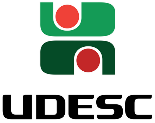 Universidade do Estado de Santa Catarina – UDESC Centro de Educação Superior do Alto Vale do Itajaí – CEAVIDepartamento de Engenharia Sanitária - DESAPLANO DE ENSINOPLANO DE ENSINOPLANO DE ENSINODEPARTAMENTO: ENGENHARIA SANITÁRIADEPARTAMENTO: ENGENHARIA SANITÁRIADEPARTAMENTO: ENGENHARIA SANITÁRIADISCIPLINA: Química GeralDISCIPLINA: Química GeralSIGLA: 14QGEPROFESSORA: Renata Gonçalves LaraPROFESSORA: Renata Gonçalves LaraE-mail: @udesc.brCARGA HORÁRIA TOTAL: 72h hhoras/aulasTEORIA: 72hPRÁTICA: 0hCURSO: BACHARELADO EM ENGENHARIA CIVILCURSO: BACHARELADO EM ENGENHARIA CIVILCURSO: BACHARELADO EM ENGENHARIA CIVILSEMESTRE/ANO: II/2018SEMESTRE/ANO: II/2018PRÉ-REQUISITOS: -Trazer à tona os conceitos de química básica;Apresentar as teorias mais importantes neste campo de estudo;Evidenciar os principais aspectos da química no cotidiano do engenheiro civil;Discutir os temas pertinentes na exposição de resultados obtidos em aula.NºDataHorárioH.A.Conteúdo0103/0808:20 – 11:5004Apresentação do plano de ensino. Fundamentos da matéria; Teoria atômica; Átomos, nêutrons, prótons e elétrons.0210/0808:20 – 11:5004Tabela periódica.0317/0808:20 – 11:5004Ligações químicas, polaridade da ligação e eletronegatividade; fórmulas químicas.0424/0808:20 – 11:5004Ácidos e bases.0531/0808:20 – 11:5004Estequiometria; Equações químicas; Mol, massa molar e reagente limitante.0607/0908:20 – 11:5004Feriado Nacional de Independência do Brasil – Atividade 1 (A1): Ácidos, bases e neutralização: Conteúdo a ser recuperado via ambiente virtual (moodle) por meio de aplicação de questões referentes ao tema.0714/0908:20 – 11:5004Soluções: tipos e concentrações.0821/0908:20 – 11:5004Cálculos de concentrações.0928/0908:20 – 11:5004Prova 1 (P1)1005/1008:20 – 11:5004Reações em solução aquosa; Propriedades gerais das soluções. Reações de precipitação.1112/1008:20 – 11:5004Feriado Nacional de Nossa Senhora Aparecida – Atividade 2 (A2): Reações oxidação-redução: Conteúdo a ser recuperado via ambiente virtual (moodle) por meio de aplicação de questões referentes ao tema.1219/1008:20 – 11:5004Reações de oxidação-redução.1326/1008:20 – 11:5004Sólidos.1402/1108:20 – 11:5004Feriado Nacional de Finados – Atividade 3 (A3): Sólidos: Conteúdo a ser recuperado via ambiente virtual (moodle) por meio de aplicação de questões referentes ao tema.1509/1108:20 – 11:5004Termodinâmica química; primeira lei da termodinâmica; Entalpia.1616/1108:20 – 11:5004Feriado Escolar – Atividade 4 (A4): Termodinâmica química: Conteúdo a ser recuperado via ambiente virtual (moodle) por meio de aplicação de questões referentes ao tema.1723/1108:20 – 11:5004Termodinâmica química e exercícios1830/1108:20 – 11:5004Prova 2 (P2)Somatório de horas-aulaSomatório de horas-aulaSomatório de horas-aula7207/1208:20 – 11:50ExameAula expositiva dialógica com atividades e/ou exercícios de fixação.Demonstração prática sobre a estrutura dos compostos utilizando modelos atômicos como recurso didático;Aulas em Data show, multimídias, quadro branco.BROWN, T. L.; LE MAY, H. E.; BURSTEN, B. E.; BURGE, J. R. Química: a Ciência Central. 9ª ed., São Paulo: Pearson Education, 2005.KOTZ, J. C.; TREICHEL, JR., P. M.; WEAVER, G. C. Química Geral e Reações Químicas. V. 1 e 2, 6ª ed. São Paulo: Cengange Learning, 2009. RUSSEL, J. B. Química Geral. V. 1 e 2, 2ª ed. São Paulo: Makron Books, 1994.ATKINS, P. W; JONES, L. Princípios de química: questionando a vida moderna e o meio ambiente. 5ª ed. Porto Alegre: Bookman, 2010.BETTELHEIM, F. A. Introdução à química geral, orgânica e bioquímica: combo. São Paulo: Cengage Learning, 2012. 3 V.BRADY, J. E.; HUMISTON, G. E. Química geral. V. 1 e 2, 2ª ed. Rio de Janeiro: Livros Técnicos e Científicos, c1986.MAIA, D. J.; BIANCHI, J. C. A. Química geral: fundamentos. Pearson Education, 2007.ROZENBERG, I. M. Química geral. São Paulo: Instituto Mauá de Tecnologia, Edgard Blücher, 2002.